Обращаем ваше внимание!Если ваш ребенок состоит на диспансерном учете и нуждается в санаторно-курортном лечении, вы можете обратиться в Центр социальной защиты населения Лысогорского района и встать на учет на получение путевки.Если ваша семья находится в трудной жизненной ситуации, а именно: – доход на каждого члена семьи не превышает величины прожиточного минимума, установленного правительством Саратовской области;– в семье воспитывается ребенок-сирота или ребенок, оставшийся без попечения родителей, ребенок с ограниченными возможностями; 
– семья, где воспитывается ребенок, является семьей военнослужащего по призыву, ставшего инвалидом или погибшего при исполнении задач в Северо-Кавказском регионе, и вы можете документально подтвердить свой статус, то вам необходимо обраться в Центр социальной защиты населения Лысогорского района и встать на учет на получение путевки в санаторное оздоровительное учреждение круглогодичного действия или загородный оздоровительный лагерь.Путевка выделяется бесплатно!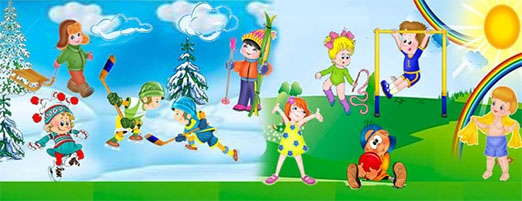 Приглашаем Вас на отдых!Куда обратиться:ГАУ СО ЦСЗН Лысогорского районаНаш адрес:р.п. Лысые Горы,ул. Железнодорожная, д. 31; пл. 50 лет Октября, д. 12телефоны: (845-51) 2-12-12;  2-21-39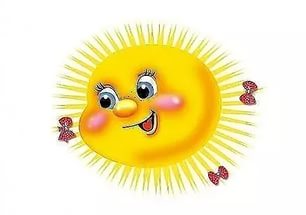 МИНИСТЕРСТВО СОЦИАЛЬНОГО РАЗВИТИЯ САРАТОСКОЙ ОБЛАСТИГОСУДАРСТВЕННОЕ АВТОНОМНОЕ УЧРЕЖДЕНИЕ САРАТОВСКОЙ ОБЛАСТИ «ЦЕНТР СОЦИАЛЬНОЙ ЗАЩИТЫ НАСЕЛЕНИЯ ЛЫСОГОРСКОГО РАЙОНА»ОТДЫХ И ОЗДОРОВЛЕНИЕ ДЕТЕЙ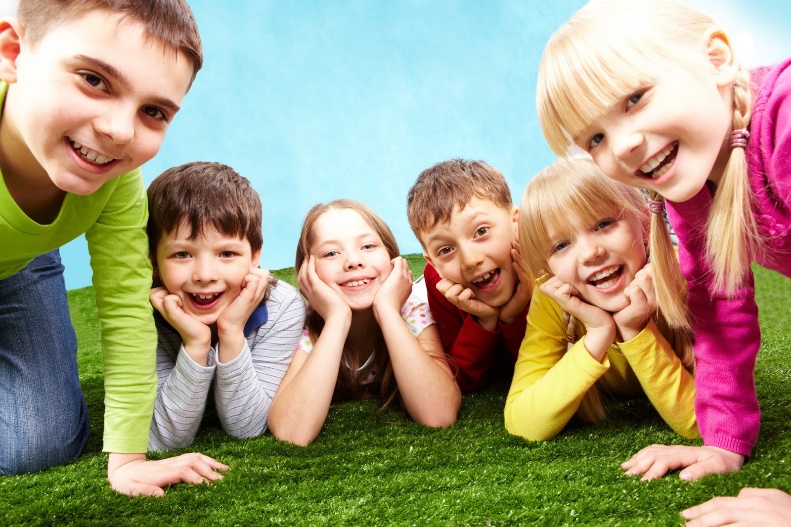 р.п. Лысые Горы2017 годДля детей, состоящих на диспансерном учете и нуждающихся в санаторно-курортном леченииПутевки предоставляются для детей от 6,5 до 18 лет.Доставка детей в санаторное учреждение осуществляется родителями за счет собственных средств. В учебное время на базе санаторных учреждений организован процесс обучения детей в рамках школьной программы. Путевки выделяются бесплатно, по мере поступления, в порядке очередности.Для детей, находящихся в трудной жизненной ситуацииПредоставление путевки и доставка детей от 6,5 до 18 лет из семей, находящихся в трудной жизненной ситуации, до места оздоровления осуществляются бесплатно.Для семей, находящихся в трудной жизненной ситуации бесплатно предоставляются путевки «Мать и дитя», доставка в санаторное учреждение осуществляется родителями за счет собственных средств.Для получения путевок необходимы следующие документы: - паспорт заявителя (законного представителя);- свидетельство о рождении ребенка или паспорт ребенка, достигшего 14 лет. - справка о составе семьи;- справки о всех видах доходов семьи;- медицинские справки 070/У-04 на ребенка (для путевок "Мать и дитя");ДОКУМЕНТЫ:медицинскую справку 079/У (076/У) с указанием прививок и отметкой о результатах анализа на энтеробиоз; заключение врача-дерматолога об отсутствии заразных заболеваний кожи;заключение врача-педиатра или врача-эпидемиолога об отсутствии контакта ребенка с инфекционными больными.ВЕЩИ НА КАЖДЫЙ ДЕНЬ(одежда учитывается по сезону):теплая непромокаемая куртка с капюшоном;штаны (джинсы) для улицы;теплый свитер и кофту;головной убор (по сезону);сандалии (легкие) или туфли;спортивная обувь;обувь для помещения (шлепки или   тапочки);теплые и легкие носки;футболки и шорты;сменное нижнее белье.ПРЕДМЕТЫ ЛИЧНОЙ ГИГИЕНЫ:мыло, мочалка, шампунь, зубная паста, зубная щетка;расческа, гигиенические салфетки на усмотрение родителей.ПО ВОЗМОЖНОСТИ НЕ БРАТЬ: мобильные телефоны, iPod, PSP, КПК, Game Boi, Ноутбук, и другую технику.ЗАПРЕЩЕНО ХРАНИТЬ:дорогие и ценные вещи;спички, зажигалки, свечи, пиротехнические средства;электронагревательные приборы (кипятильники, фены, чайники и пр.);колющие и режущие предметы (лезвия, ножи, опасные ножницы, инструменты и пр.);сигареты, алкоголь, игральные карты.Внимание! Уважаемые родители!Убедительная просьба – проверьте багаж Ваших детей перед отправкой в санаторно-оздоровительное учреждениена наличие запрещенных вещей!!!